HEALTH AND SAFETY POLICY
Early Childhood Services can be a high-risk environment for incidents and accidents to children, families, Educators, and visitors. Our Service is committed to maintaining a safe and healthy environment through comprehensive policies and procedures and managing risks and hazards appropriately and effectively.NATIONAL QUALITY STANDARD (NQS)RELATED POLICIES PURPOSEThe Education and Care Services National Regulations requires approved providers to ensure their services have policies and procedures in place to ensure the health, safety and wellbeing of children, staff and families. We aim to protect the health, safety and welfare of children, educators, families, and visitors of the Service by complying with current health and safety laws and legislation as outlined in this policy.SCOPEThis policy applies to children, families, staff, management, and visitors of the Service.IMPLEMENTATIONNew work health and safety (WHS) laws have commenced in the following States and Territories, using consistent WHS legislation instead of previous OH&S laws: • Commonwealth • Australian Capital Territory • New South Wales • Northern Territory • Queensland • Tasmania • South Australia Victoria and Western Australia are yet to develop new legislation to reflect WHS terminology. (Victoria- Occupational Health and Safety Regulations, 2017Western Australia- Occupational Safety and Health Act and Regulations)The National Quality Framework establishes the standards and learning frameworks to provide high quality inclusive education and care in early and middle childhood settings, which can only occur in a safe and healthy work environment. The NQF makes few references to work, health and safety legislation as it underpins this framework. “Quality Area 2…. reinforces children’s right to experience quality education and care in an environment that provides for their health and safety.” p: 138, 2020.Thorough work health and safety policies, procedures and practices ensure that: management fulfils its responsibility to provide a safe workplace, without any negative impact on the health and wellbeing of employees;employees meet their health and safety obligations and are safe in the workplace; andthe work environment supports quality early education and care.We are dedicated to ensuring that all health and safety needs are met through the implementation of a high standard of hygiene practices to control the spread of infectious diseases, the prevention and management of injuries and illness, and to provide a safe and secure physical environment for children. In any occurrences where children show any signs of illness, accident, injury or trauma, educators will refer to the Incident, Injury, Trauma and Illness Policy.Our staff are committed to assist in infection prevention controls and have completed the COVID-19 infection control training. The importance of children’s nutritional and physical health needs will be promoted by educating children about a healthy lifestyle which will be reinforced through the everyday routine and experiences. Information on health, hygiene, safe food, and dental care principles and practices will be displayed at the Service to provide families with further information. We believe in quality education and care in an environment that provides for all children’s protection through adequate supervision, safe experiences and environments, and vigilance to potential risks. Educators at the Service are dedicated to understanding their legal and ethical responsibility to protect the children enrolled at the Service.Our Work Health and Safety Policy provides further detail about Hazard Reduction and Risk Minimisation.Choosing Appropriate Resources and EquipmentThe Approved Provider will be ultimately responsible for any purchases of equipment. Resources and equipment will be chosen to reflect the cultural diversity of the Service’s community and the cultural diversity of contemporary Australia. The Service will actively pursue the contribution of families regarding toys and equipment at the Service.All new equipment will be checked against Australian Safety Standards and added to the equipment and resources register. Children will be carefully introduced to new toys and pieces of equipment and taught how to use and care for them appropriately.Equipment that should only be used under supervision will be stored in a safe place out of children’s reach.The use of pools and toys or equipment which involves the use of water will be used under the direct supervision of educators. All equipment will be emptied of water when not in use, and stored in such a manner that it cannot collect water.Equipment will be checked regularly by the educators to ensure it is in a clean and safe condition which will be recorded on the appropriate indoor and outdoor safety checklist.The Approved Provider will advise educators and parents about the purchase of new equipment and ensure a risk assessment has been conducted.THE CHILDREN’S LEARNING ENVIRONMENTThe Service will keep a record of any changes that is made to the physical environment of the Service, such as rearranging of rooms etc., to show continuous improvement.The Service will document the links between the arrangements and choice of resources and equipment and the children’s learning in the program.ON-GOING MAINTENANCEThe Service will reflect on the environment and establish a plan ensuring that the environment continuously complies with our philosophy of providing a safe and secure environment, that is stimulating and engaging for all who interact with it.  The Approved Provider/Nominated Supervisor will also ensure that the Service and its grounds comply with Local Government regulations, and regulations regarding fire protection, ventilation, natural and artificial lighting and safety glass. Should the Service undertake major renovations, management plans will be put in place to ensure that the safety of educators, children, families, and others at the Service is not compromised. SAFETY CHECKSA daily inspection of the premises will be undertaken which will include the:Service perimeters Fences/Fence LineGatesPathsBuildings All rooms accessible by childrenFixed equipmentSand Pit/Mud pit
This must to be done in order to identify any dangerous objects in the grounds ranging from sharps to poisonous or dangerous plants and animals. To ensure best practice, the daily safety checks will be conducted prior to the children arriving at the Service.In the event of a sharp object being found (for example a syringe) educators will wear gloves and use tongs to pick up the object and place it in the ‘sharp object box’. This box will be disposed of as per the recommendations of our local council. Similarly, trees in the grounds must be checked regularly for overhanging, dead or dangerous looking branches as well as checked for any infestations or nests.Non-fixed play equipment in the Service grounds can be no more than one metre high and must be supervised at all times by an educator.The Service will have regular pest inspections carried out by an accredited pest control company. Documentation of these inspections will be kept and any findings from the pest control check will be carried out in line with the recommendation of the pest control company. The Indoor and Outdoor Daily Safety Checklists will be used as the procedure to conduct these safety checks. A record of these will be kept by the Service. Any required maintenance will immediately be reported to the Approved Provider/Nominated Supervisor who will make the appropriate arrangements to have repairs carried out. The following can be used as a guideline to produce Checklists for the Service’s individual needs. CHECKLIST: OUTDOOR Building maintenance – regularly maintain and check for hazards, check building is in a safe, clean and hygienic condition. Records of any damages and subsequent repairs are kept.Fences securely and effectively fence all sides of outdoor play areas from roads, water hazards, and driveways, and are of appropriate height. Childproof self-locking devices are installed on gates.Garbage – safe and prompt disposal. Use lidded secure bins that prevent child access and maintain in a clean and safe condition. Encourage recycling.Garden and renovation debris removed. Regularly trim branches and bushes.Garages and sheds - keep locked.Heating, cooling, ventilation, lighting – comfortable, safe, maintained, guarded and are kept out of reach of children.Non-slip stairs, steps, and ground surfaces.Renovation dangers e.g. lead, asbestos, holes and excavations – reduce risks.Pesticide residue - dangerous chemicals should not be used to remove vermin.Safety glass is installed according to the Australian Standards on all glass doors and windows accessible to children, and safety decals on both sliding doors and plate glass doors at child and adult eye level.Security - minimising unauthorised access with appropriate fencing and locks.Under Service access (including buildings on stilts and footings) – lock or block access.Window fly screens securely fitted, maintained and permanent.Hazards and driveways. Maintain fences, have correct height, install childproof self- locking devices on gates.Bikes and wheeled toys – it is recommended that correctly fitted helmets be worn every time children use ‘bikes’ and wheeled toys. For detailed checklists and assistance in developing written policies to guide maintenance, programming, supervision and use of ‘bikes’ and wheeled toys in children’s services, contact the Kids and Traffic Early Childhood Road Safety Education Program on (02) 9850 9882 (NSW).Centre car park – ensure family members are aware of pedestrian safety rules such as holding their child’s hand and alighting children from the safety door. Encourage families to always supervise their children in the car park to prevent accidents and injuries, which could occur as a result of reversing vehicles.CPR chart- ensure chart is prominently displayed in indoor and outdoor areaFinger entrapment – all holes or openings in playground equipment must be between 8-25 mm.First aid kit is approved, maintained, and accessible throughout outdoor play.Hazardous Plants – identify and remove or make inaccessible to children.Machinery, tools and equipment – ensure all engine operated or other hazardous equipment, tools or machinery are stored securely and are inaccessible to children.Pet and animal droppings cleared or inaccessible to children in outdoor areas, exclude dogs from children’s play areas, finger proof pet enclosures, supervise pet interactions with children.Pool safety, fencing and gate compliance, paddling pools emptied immediately after use, turn upside down, disinfected if soiled.Safe play rules and adequate safe play areas - talk with children about how to play safely. Maintain safe layouts for outdoor play areas to avoid collisions between children.Sandpits - cover when not in use, regularly clean, rake, and remove sand soiled by faeces or blood. Hose sandpits at end of day after removing contaminated sand and material.Soft fall - appropriate ground cover under outdoor climbing and play equipment, meets standards.Sun protection clothing, hats, and sunscreen, for unshaded areas - minimise play at peak sun exposure times. Install a sunshade over sandpits and play areas.Ensure children are visible and supervised at all times. High-risk areas and climbing and other outdoor play equipment. Make hazardous equipment, machinery, chemicals, and any other materials inaccessible to children.Water hazards - cover and make inaccessible to children, e.g. ponds, dams, spas, creeks, nappy buckets.Water troughs are to be used under adult supervision only and will not be used without a stand, keeping it off the ground.  Children are to remain standing on the ground whilst using the water troughPlay equipment that is higher than 50cm must have soft fall installed underneath at least 25cm in depth under and 1.9m from the perimeter of the equipment. Place outdoor play equipment away from paths and solid garden edging. Surfacing used underneath and around equipment complies with Australian and New Zealand Standards AS/NZS 4422, 1996, and is maintained regularly; materials may need to be raked, redistributed and checked weekly for spiders, sharp objects or animal litter.Wild animals/snakes – grounds will be searched during the safety check.CHECKLIST: INDOORSAccess for children and adults with disability - ensure safe access into, within and out of the Service, security, toilet and washing facilities, and check for hazards for wheelchairs and people with impaired sight, hearing or mobility.Barriers - age appropriate, child proof, self-locking barriers to balconies, stairways, kitchen, bathroom, laundry, garage, other levels in the Service, front and back garden.Children at risk – maintain extra security and supervision for children at special risk.Choking hazards - e.g. small toy parts, beads, nuts, blind and curtain cords, plastic bags, sandwich bags and balloons.Decorations and children’s artwork – do not place near ceiling fans, air conditioners or heaters. Avoid use of tacks, pins, and staples.Emergency evacuation – develop an evacuation plan and emergency contact numbers display, inform families, and practice evacuation procedures. Ensure exit pathways are kept clear at all times.Fire – fire blanket, extinguisher, fire exits, smoke detectors, electrical safety switch are easily accessible and regularly serviced.First aid kit with approved contents is maintained and accessible.  Ensure First Aid certificates are current for relevant educators.Furniture and nursery equipment - stable, maintained and meets Australian safety standards.Guard and make inaccessible to Children- heaters, coolers, fireplaces, stoves, microwaves, power points, and office equipment. Ensure heaters are away from children’s cots.Hazardous indoor and outdoor plants- identify, remove or make inaccessible to children.Heaters – ensure that children cannot come in contact with hot surfaces. It is preferable to use heating where combustion products are ducted outside. If gas heating is used ensure there is adequate ventilation while the heater is operating.Hot water - ensure the hot water supply is regulated so as to keep it below the temperature at which a child can be scalded (the current KidSafe recommendation is below 45°C).Machinery, tools and equipment – ensure all engine operated or other hazardous equipment, tool or machinery are stored securely and are inaccessible to children.Noise – reduce excessive exposure.Non-slip, non-porous floors, stairs.Pets and animals – inform families of pets being kept on premises and plans to obtain new pets. Ensure pets are vaccinated, wormed, don’t have fleas, and are clean, and healthy. Keep pet accessories such as pet food, litter boxes, pet toys away from children. Exclude dogs from children’s play areas. Keep children-pet interactions minimal and supervise interaction times.Record details and notify parents of any child accident.Safe play rules and adequate play spaces: discourage running indoors and safe furniture layout to avoid collisions.Safety glass used and installed according to Australian Standards, and Australian Building Codes on all glass doors and windows accessible to children, safety decals on sliding doors and plate glass doors at child and adult eye level.Security – ensure all entry doors are locked at all times and place bells on doors.Smoke & drug free environment in all areas.Educators personal items – ensure educator‘s personal items such as bags, sharp instruments, toiletries and medicines are kept secure and are inaccessible to children.Stairways, ramps, corridors, hallway, external balcony must be enclosed to prevent a child falling.Store in locked cabinet any unsafe items, e.g. chemicals, medicines, razors, knives and electrical equipment.Supervision and visibility of children – ensure children are visible and supervised at all times. High risk areas are children in high chairs, playpens, and play areas, on change tables, and in nappy change and toilet areas. Have at least two educators on the premises at all times within sight of each other and the children, have two educators present or within sight when changing nappies or washing children.Toys – meet safety standards, age appropriate, maintained, and non-toxic.CLEANING OF BUILDINGS, PREMISES, FURNITURE AND EQUIPMENTGENERAL CLEANINGThe Service will use structured cleaning schedules to ensure that all cleaning is carried out regularly and thoroughly. To minimise our staff and children’s exposure to infectious diseases or viruses such as coronavirus (COVID-19) our Service will adhere to all recommended guidelines from the Australian Health Protection Principal Committee (AHPPC) and the National Health and Medical Research Council (NHMRC). high touch surfaces will be cleaned and disinfected at least twice dailycleaning contractors will hygienically clean the Service to ensure risk of contamination is removed as per Environmental Cleaning and Disinfection Principles for COVID-19 Educators will clean the Service at the end of each day and throughout the day as needed, signing off on all cleaning duties that have been completed. Accidents and spills will be cleaned up as quickly as possible to ensure that the Service always maintains a high level of cleanliness, hygiene, and safety. When purchasing, storing and/or using any dangerous chemicals, substances, medicines or equipment, our Service will:adhere at all times to manufacturer’s advice and instructions when using products to clean furniture and equipment at the Servicestore all dangerous chemicals, substances, and medicines in their original containers provided by the manufacturer. All labels and/or use by dates should be kept intact at all timesensure any substance found to be stored in a different container than originally provided, or with destroyed labels and/or unknown use by dates where appropriate will not be used under any circumstancesensure containers are disposed of correctly following local council guidelines, and not reused under any circumstancesensure all dangerous chemicals, substances and equipment is stored in a locked place or facility which is labelled, secure and inaccessible to children. These materials may include, but are not limited to, all cleaning materials, detergents, poisonous or dangerous substances, dangerous tools and equipment including those with sharp and razor edges, and toiletriesfollow the instructions of manufacturers, particularly of any product which may need to be stored in a refrigerated environmentrefrigerate substances that must be stored in a labelled, child resistant container, preferably in a separate compartment or in a part of the refrigerator inaccessible to childrenensure all hazardous chemicals are supplied with a Safety Data Sheet (SDS) (formerly called a Material Data Safety Sheet). Our Service will adhere to the manufacturer’s instructions for use, storage, and first aid instructions recorded on the SDS. ensure there is a register of all hazardous chemicals, substances and equipment used at the Service. Information recorded should include where they are stored, their use, any risks, first aid instructions, and the current SDS. The register will be readily accessibleensure appropriate personal protective clothing is worn in accordance with the manufacturer’s instructions when using and disposing of hazardous substances or equipment.seek medical advice immediately if poisoning or potentially hazardous ingestion, inhaled, skin or eye exposure has occurred, or call the Poisons Information Line on 13 11 26, or call an Ambulance on 000ensure emergency, medical and first aid procedures are carried out, with relevant notification given to the appropriate authority that administers workplace health and safety and any other person or authority as required by regulations or guidelinesin any major emergency involving a hazardous chemical or equipment, a hazardous gas, or a fire or explosion hazard, call the emergency services: Dial 000 and also notify the appropriate authority that administers workplace health and safety and any other person or authority as required by regulations HAND WASHINGEffective handwashing is a vital strategy in the prevention of spreading many infectious diseases. Our Service will ensure  signs and posters remind employees and visitors of the importance of handwashing to help stop the spread of COVID-19 and other infectious diseases. All adults and children should wash their hands thoroughly with soap and water and/or alcohol-based sanitiser:upon arrival at the Servicewhen hands are visibly dirtywhen coming inside from being outside before eatingbefore putting on disposable glovesbefore preparing food itemsafter touching raw meats such as chicken or beefbefore and after toileting children and coming into contact with any body fluids such as blood, urine or vomitbefore and after wearing gloves to change infant nappiesafter touching animals or petsafter blowing your nose or sneezing and after assisting a child to blow their noseafter mealsafter going to the toiletbefore and after administering first aidbefore and after administering medicationbefore and after preparing children’s bottlesafter removing protective glovesafter using any chemical or cleaning fluidMINIMISING POTENTIALLY DANGEROUS SUBSTANCES Our Service minimises the use of potentially dangerous substances. Ordinary detergents will be used to help remove dirt from surfaces.  Colour-coded sponges (e.g. pink for the kitchen, yellow for the bathroom) will be used in order to eliminate cross contamination. Different rubber gloves will also be used in each room then hung out to air-dry. Before returning to the children educators will wash and dry hands. NAPPY CHANGE AREANappy change areas must be cleaned after each use with supa quat and dried with paper towel. Placing paper towel on the change mat and removing this after each nappy change is recommended. Nappy change mats should be placed in the sunlight after being cleaned. Refer to Nappy Changing Policy and procedure. ARRANGEMENTS FOR LAUNDERING OF SOILED ITEMS Soiled clothing will be returned to a child’s home for laundering. Educators will remove soiled content prior to placing clothing into a plastic bag and securely storing these items in a sealed container not placed in the child’s bag. For more information refer to the Nappy change and toileting procedure. CLOTHINGEducators clothing should be washed daily. Educators should also have a change of clothes available in case of accidents.Dress-up and play clothes out on display should be washed once a week.
TOY CLEANINGEducators are required to clean the children’s equipment and toys on a regular basis, and on a daily basis in rooms with younger children, in order to minimise cross contamination and the spread of illnesses. Educators will wash a toy immediately if it has been sneezed on, mouthed, and/or soiled or if it has been discarded after play by a child who has been unwell. The Service will have washable toys for younger children. Toys and equipment must be cleaned more often in the event of an infectious disease or virus is present in the service or community- (COVID-19)Refer to the following toy cleaning schedule for toys on display in the children’s rooms. Educators will be required to keep a toy cleaning register, documenting when toys and equipment have been cleaned.RECOMMENDED CLEANING MATERIALSMost toys can be washed with normal dishwashing liquid and or supa quat and rinsed with clean water.Get into corners with a toothbrush and allow to air dry (if possible, in the natural sunlight).Leaving items such as LEGO and construction blocks to drain on a clean tea-towel overnight is ideal.
WOODEN TOYSShould be wiped over with a damp cloth – please do not immerse in water as this can destroy the equipment.
PLAY DOUGH  Our Service will reduce the risk of the spread of disease when playing with play dough by: encouraging hand washing before and after using play doughstoring the play dough in a sealed container in the refrigerator between usesmaking a new batch of play dough each week, and if there is an outbreak of vomiting and/or diarrhoea, discarding the playdough at the end of each day during the outbreak. PUZZLES AND GAMESWooden puzzles as per 'Wooden Toys' above. Cardboard puzzles should be wiped over with a slightly damp cloth.SUN PROTECTION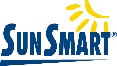 Our Service will work in compliance with the NSW SunSmart Program to ensure children’s health and safety is maintained at all times whilst at the Service. SunSmart recommends that all early childhood education and care services have a SunSmart Policy to reduce UV damage to those in care, including Educators.  Our Sun Safety Policy has been accepted and approved by SunSmart. OUTDOOR ACTIVITIESSun protection is required when UV levels reach level 3 or above. Our Service will monitor UV levels daily through one of the following methods:using smart phone SunSmart appviewing Bureau of Meteorology website www.bom.gov.auvisiting www.myuv.com.auThe Service will use a combination of sun protection measures whenever UV Index levels reach 3 and above. Care is taken during the peak UV radiation times and outdoor activities are scheduled outside of these times where possible. Minimising outdoor activities includes reducing both the number of times (frequency) and the length of time (duration) children are outside.All sun protection measures (including recommended outdoor times, shade, hat, clothing and sunscreen) will be considered when planning excursions and incursions.SHADEThe Service will provide and maintain adequate shade for outdoor play. Shade options can include a combination of portable, natural and built shade. Regular shade assessments should be conducted to monitor existing shade structures and assist in planning for additional shade. Play experiences will be monitored throughout the day and moved as required to remain in the shade.HATSEducators and children are required to wear sun safe hats that protect their face, neck, and ears. A sun safe hat is: Legionnaire hat- the flap should cover the neckBucket hat with a deep crown and brim size of at least 5cm (adults 6cm).Broad brimmed hat with a brim size of at least 6cm (adults 7.5cm).Please note: Baseball caps or visors do not provide enough sun protection and therefore are not recommended. Children without a sun safe hat will be asked to play in an area protected from the sun (e.g. under shade, veranda or indoors) or can be provided with a spare hat.CLOTHINGWhen outdoors, educators and children will wear sun safe clothing that covers as much of the skin (especially the shoulders, back and stomach) as possible. This includes wearing:Loose fitting shirts and dresses with sleeves and collars or covered neckline.Longer style skirts, shorts and trousers.Children who are not wearing sun safe clothing can be provided with spare clothing or will be required to play under shade or in an area protected from the sun or provided with spare clothing. Please note: Midriff, crop or singlet tops do not provide enough sun protection and therefore are not recommended.SUNSCREEN As per Cancer Council Australia recommendations: All staff and educators and children will apply SPF30+ broad-spectrum water-resistant sunscreen 20 minutes before going outdoors and reapply every 2 hours or more frequently if wiped or washed off.  Sunscreen is stored in a cool, dry place and the use-by-date monitored.ROLE MODELLINGAll educators, staff at the Service are required to role model appropriate sun protection behaviours by: wearing a sun safe hat (see Hats).wearing sun safe clothing (see Clothing).applying SPF30+ broad-spectrum water-resistant sunscreen 20 minutes before going outdoors.using and promoting shade.wearing sunglasses that meet the Australian Standard1067 (optional).families and visitors are encouraged to role model positive sun safe behaviour.DELIVERY AND COLLECTION OF CHILDRENThe following procedure must be adhered to at all times to ensure the safety of the children.ARRIVALAll children must be signed in by their parent or person who delivers the child to our Service. An educator is to check the sign in sheet ensuring families have signed their child in. If families have not signed the child in, the educator, or nominated supervisor will sign the child in, complying with Regulation 158.An educator will greet and receive each child to ensure the child is cared for at all times.     A locker, hook or shelf space will be made available to children and their families. DEPARTUREAll children must be signed out by their parent or person who collects the child from our Service. If the parent or other person forgets to sign the child out, they will be signed out by the nominated supervisor or an educator. Children can only be collected by a parent, an authorised nominee named on their enrolment record, or a person authorised by a parent or authorised nominee to collect the child. Children may leave the premises if a parent or authorised nominee provides written authorisation for the child to leave the premises.Children will not be released into the care of a person not authorised to collect the child e.g. court orders concerning custody and access. If an unauthorised person is not willing to leave the premises without the child the educator will call the police.Nominated Supervisors will ensure that the authorised nominee pick-up list for each child is kept up to date. Nominated Supervisors will ensure that the authorised nominee pick-up list for each child is kept up to date. It is our policy that we do not allow anyone under the age of 18 to collect children.No child will be released into the care of anyone not known to educators. Parents must give prior notice where:the person collecting the child is someone other than those mentioned on the enrolment form (e.g. in an emergency) or there is a variation in the persons picking up the child, including where the child is collected by an authorised nominee who is unknown to educators. If educators do not know the person by appearance, the person must be able to produce some photo identification. If educators cannot verify the person’s identity they may be unable to release the child into that person’s care. If the person collecting the child appears to be intoxicated, or under the influence of drugs, and educators feel that the person is unfit to take responsibility for the child, educators will:discuss their concerns with the person, if possible without the child being presentsuggest they contact another parent or authorised nominee to collect the childeducators will inform the police of the circumstances, the person’s name and vehicle registration number if the person insists on taking the child. Educators cannot prevent an incapacitated parent from collecting a child, but must consider their obligations under the relevant child protection laws. At the end of each day educators will check all beds and the premises including outdoors and indoors to ensure that no child remains on the premises after the Service closes.Children may leave the premises in the event of an emergency, including medical emergencies as outlined in our Emergency Evacuation Policy.Details of absences during the day will be recorded. VISITORS
To ensure we can meet Work Health and Safety requirements and ensure the safety of our children, individuals visiting our Service must sign in when they arrive at the Service and sign out when they leave. Refer to our Arrival and Departure Policy and procedure for more detailed information. WATER SAFETYRegulations state that services in New South Wales are not permitted to have pools unless they existed on the premises before 6 November 1996. However, to stop accidents and illnesses relating to swimming pools, wading pools, water troughs and other water situations our Service will:remove any items or objects that could be used to climb into the fenced area of a pool, trough, or water storage unit e.g. chairs, bins, bikes, any overhanging treesconduct a risk assessment to minimise the risk or hazard to childrenmake sure no child swims in any water without:written permission from family member to learn water safety and swimmingappropriate educators/child ratios in placehaving sufficient numbers of educators present who have first aid or recognised water safety and rescue proceduresat all times children near water are closely supervised. A child will never be left unattended near any waterensure that all water containers are made inaccessible to children and make sure children’s play areas are safely fenced off from water hazards such as rivers, dams, creeks, lakes, irrigation channels, wells etc. immediately empty all wading pools/water troughs etc. after every use, storage should prevent the collection of water e.g. upright/inverted, also check grounds after rain or watering and empty water that has collected in holes or containers.ensure wading/water trough are hygienically cleaned, disinfected and chlorinated appropriately:on a daily basis remove leaves and debris, hose away surface dirt and scrub inside with disinfectantwash away disinfectant before filling troughKITCHENSChildren must not gain access to any harmful substance, equipment or amenity. The kitchen has a barrier to prevent unsupervised entry by children into the kitchen. The preparation of bottles for children under the age of 2 years is both safe and hygienic at all times and separate from nappy change area.Children should not be permitted in the kitchen at any time MONITOR AND REVIEW HAZARDSRisk management is an ongoing process. Risks must be systematically monitored, and management strategies reviewed to ensure that they continue to be effective and contribute to a safe and healthy work environment. New hazards can emerge over time resulting in control strategies becoming ineffective and therefore may require updating.Hazard identification, Risk Management and Hazard Reduction is specifically addressed within our Work Health and Safety Policy.BACK CARE AND MANUAL HANDLINGManual handling is any activity requiring the use of strength used by the person to lift, lower, push, pull, carry or otherwise move, hold or restrain any person or object.Manual handling injuries may be caused by the activities listed above. Injuries can include back strains, similar strains and sprains in parts of the body such as the neck, arm, shoulder and knee.Manual handling injuries also include overuse injuries or, because of falling during manual handling, bruising or laceration.(See our Work Health and Safety Policy for further information and recommendations for back care and manual handling).FURTHER RESOURCESACT: WorkSafe ACT provides information for work health and safety https://www.accesscanberra.act.gov.au/app/home/workhealthandsafetyNorthern Territory: NTWorkSafe assists businesses and workers understand their obligations under work health and safety. https://worksafe.nt.gov.au/homeNSW:  SafeWork NSW administers the Work Health and Safety legislation, and has several codes of practice on specific work safety issues which are available online at https://www.safework.nsw.gov.au/        Queensland: Workplace Health and Safety Queensland oversees the Queensland Work Health and Safety Act 2011 https://www.worksafe.qld.gov.au/South Australia: SafeWork SA provides work health and safety services across South Australiahttps://www.safework.sa.gov.au/Tasmania: WorkSafe Tasmania is the state’s health and safety regulator:  https://worksafe.tas.gov.au/homeVictoria: WorkSafe Victoria is the state’s health and safety regulator see: https://www.worksafe.vic.gov.au/early-childhood-education-and-care-safety-basicsWestern Australia: WorkSafe Western Australia regulates and promotes occupational safety and health regulations in the workplace https://www.commerce.wa.gov.au/worksafeFor further information see: https://www.safeworkaustralia.gov.au/Australian Government Department of Health Australian Health Protection Principal Committee (AHPPC) Children in early childhood and learning centresSourceAustralian Children’s Education & Care Quality Authority. (2014). Cancer Council NSW. Early childhood and care sun protection policy: http://www.sunsmartnsw.com.au/wp-content/uploads/2015/11/Childcare-policy1.pdfCancer Council SunSmart https://www.sunsmart.com.au/communities/early-childhood-schools/resources-schools-early-childhood/early-childhood-resources/family-notices-info-sheets-ecEarly Childhood Australia Code of Ethics. (2016).Guide to the Education and Care Services National Law and the Education and Care Services National Regulations. (2017). Guide to the National Quality Standard. (2017).KidSafe Australia: https://kidsafe.com.auNational Health and Medical Research Council. (2012) (updated June 2013). Staying healthy: Preventing infectious diseases in early childhood education and care services.Revised National Quality Standard. (2018).Standards Australia. AS 1851-2005 (incorporating Amendment No. 1). Maintenance of fire protection systems and equipment: https://www.saiglobal.com/PDFTemp/Previews/OSH/as/as1000/1800/1851-2005(+A1).pdfWork Health and Safety Act 2011REVIEW QUALITY AREA 2:  CHILDREN’S HEALTH AND SAFETY QUALITY AREA 2:  CHILDREN’S HEALTH AND SAFETY QUALITY AREA 2:  CHILDREN’S HEALTH AND SAFETY2.1Health Each child’s health and physical activity is supported and promoted. 2.1.1Wellbeing and comfort Each child’s wellbeing and comfort is provided for, including appropriate opportunities to meet each child’s needs for sleep, rest and relaxation.2.1.2Health practices and procedures Effective illness and injury management and hygiene practices are promoted and implemented.2.1.3Healthy Lifestyles Healthy eating and physical activity are promoted and appropriate for each child. 2.2Safety Each child is protected. 2.2.1Supervision At all times, reasonable precautions and adequate supervision ensure children are protected from harm and hazard.2.2.2Incident and emergency management Plans to effectively manage incidents and emergencies are developed in consultation with relevant authorities, practised and implemented.2.2.3Child Protection Management, educators and staff are aware of their roles and responsibilities to identify and respond to every child at risk of abuse or neglect.EDUCATION AND CARE SERVICES NATIONAL REGULATIONSEDUCATION AND CARE SERVICES NATIONAL REGULATIONS73Educational programs74Documenting of child assessments or evaluations for delivery of educational program75Information about the educational program to be kept available76Information about educational program to be given to parents80Weekly menu82Tobacco, drug and alcohol-free environment86Notification to parents of incident, injury, trauma and illness99Children leaving the education and care service premises102Authorisation for excursions103    Premises, furniture and equipment to be safe, clean and in good repair 104Fencing105    Furniture, materials and equipment106    Laundry and hygiene facilities 107Space requirements- indoor space108Space requirements—outdoor space109Toilet and hygiene facilities 110Ventilation and natural light 111Administrative space (centre-based services)112Nappy change facilities 113Outdoor space—natural environment114Outdoor space—shade115Premises designed to facilitate supervision158Children’s attendance records to be kept by approved provider 168Policies and procedures are required in relation to enrolment and orientation171Policies and procedures to be kept availableAdministration of Medication PolicyArrival and Departure Policy Child Protection Policy Clothing Policy Control of Infectious Diseases PolicyEmergency Evacuation PolicyGovernance Policy Hand Washing Policy Immunisation PolicyIncident, Illness, Accident and Trauma Policy Incident, Illness, Accident and Trauma Policy Nappy change and Toileting PolicyOrientation of New Families Policy Physical Environment Policy Safe Storage of Hazardous Chemicals Policy Safe Transportation PolicySleep and Rest PolicySick Children Policy Sun Safety Policy Water Safety PolicyWork Health and Safety PolicyPOLICY REVIEWED BYHaidee CheesewrightEducatorEducator9.05.22POLICY REVIEWEDMay 2022NEXT REVIEW DATENEXT REVIEW DATEMay 2023MODIFICATIONSminor edits to policy as highlightedminor formatting changesreferences and sources checked for currencyminor edits to policy as highlightedminor formatting changesreferences and sources checked for currencyminor edits to policy as highlightedminor formatting changesreferences and sources checked for currencyminor edits to policy as highlightedminor formatting changesreferences and sources checked for currencyPOLICY REVIEWEDPREVIOUS MODIFICATIONSPREVIOUS MODIFICATIONSNEXT REVIEW DATENEXT REVIEW DATEMAY 2021New policy developedNew policy developedMAY 2022MAY 2022